JABRIYA  INDIAN SCHOOLKUWAIT							    I PreBoard Examination 								    SET II
SUBJECT – Mathematics 				Max Marks:100	
Class – XII								Duration:3 Hrs  	General InstructionsAll questions are compulsory The question paper consists of 29 questions divided into three sections A,B and C. Section A comprises of 10 questions of one mark each, Section B comprises of 12 questions of 4 marks each and Section C comprises of 7 questions of 6 marks each. All questions  in Section A are to be answered in one word, one sentence or as per the exact requirements of the questions.There is no overall choice. However, internal choices has been provided in 4 questions of 4 marks and 2 questions of 6 marks. You have to attempt only one of the alternatives in all such questions.Use o f calculators is not permittedSECTION A1. Write a square matrix of order 2 which is both symmetric  & skew  symmetric.2. Give an example to show that the relation R in the set of natural numbers, defined by  is not transitive.3 .Write the principal value of  4. A square matrix A, of order 3 has Find 5.If  and  and , find the value of .6. For what value of p, is  is a unit vector?7.Evaluate 8. If find f(x). 9. Write the Cartesian equation of the following line given in vector form: 10. From the following matrix equation  SECTION B11.   Let   be a function defined as Show that  where S is the range of f is invertible.  Find the inverse  of f.OrLet  and be a binary  operation  on A defined by .Show that   *  is commutative,    associative. Also  find identity element for * on A  ,if any.12 . Prove that: 13. OrBy using  elementary operations , find  the inverse of the matrix 14  If the function is continuous at x =1 ,find the values  of  a and b .				15.If x for -1<x<1, show that 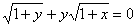 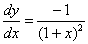 16. .      Evaluate Or       Evaluate 17. Evaluate the integral 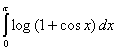 18. . Find the particular solution of the following differential  equation satisfying       the given condition:						Or	      Solve the following   differential  equation:    19. Form the differential equation of the family of circles touching the x-axis at origin.20.If =+4+2=3-2+7,=2-+4 Find a vector  which is perpendicular to  and  and =1521.Find the equation of the plane containing the line  =  =  and perpendicular to the plane x + 2y + z – 12 = 0.22.From a well shuffled pack of 52 cards, 3 cards are drawn one-by-one with replacement. Find the probability distribution of number of queens.SECTION C23.A firm is engaged in breeding goats. The goats are fed on various products grown on the farm. They need certain nutrients, named as X, Y and Z. The goats are fed on two products A and B .One unit of product A contain 36 units of X, 3 units of Y and 20 units of Z , while one unit of products B contain 6 units of X , 12 units of Y and 10 units of Z . The minimum requirement of X,Y and Z is 108 units , 36 units and 100 units ,respectively . Product A costs Rs. 20 per unit and product B costs Rs. 40 per unit. How many units of each product must be taken to minimize the cost?24. A card from a pack of 52 cards is lost.   From the remaining cards of the  pack, two cards are drawn and are found to be both diamonds. Find the probability of the lost card being a diamond.					OrA laboratory blood test is 99% effective in detecting  a certain  disease when it is in fact, present. However, the test also yields a false positive result for 0.5% of the healthy person tested(i.e. if  a  healthy person  is tested, then, with probability 0.005, the test will imply he has the disease). If 0.1 percent of the population actually has the disease, what is the probability that a person has the disease given that his test result is positive?25.Find the equation of the plane passing through the point(-1,-1,2) and perpendicular to the planes 3x+2y-3z=1 and 5x-4y+z=5.26. Using matrices , solve the following system of equations:3x-2y+3z=-12x+y-z=64x-3y+2z=527. .  Using integration, find the area of the region bounded by the lines, 4x-y+5=0;   x+y-5=0  and  x-4y+5=0 					OrUsing integration, find the area of the following region: 28. .  The lengths of the sides of an isosceles triangle are  units.  Calculate the area of the triangle in terms  of x and find the value of x which makes the area maximum.29.Find the general solution and the particular solution of the differential equation 					******************		